Уважаемые родители, как правильно заучить скороговоркус ребёнком?Предлагаю Вам алгоритм работы со скороговоркой: 1.Прочитайте скороговорку медленно.2.Предложите ребёнку подумать, о чём говориться в скороговорке.3.Предложите ребёнку послушать, какие слова похожи друг на друга по  звучанию.4.Пусть ребёнок проговорит скороговорку медленно вслух, постарается  её запомнить. В помощь ребёнку можно нарисовать мнемотаблицу, то есть зарисовать текст.5.Теперь пусть ребёнок проговорит скороговорку шепотом несколько раз, сначала медленно, потом все быстрее.6.Пусть ребёнок произнесет скороговорку несколько раз вслух в быстром темпе.7.Теперь посоревнуйтесь, кто без ошибок быстрее произнесет скороговорку.Уважаемые родители! Проверьте, умеет ли ваш ребёнок произносить предлагаемый речевой материал без ошибок.Звуки «С» - «Ш»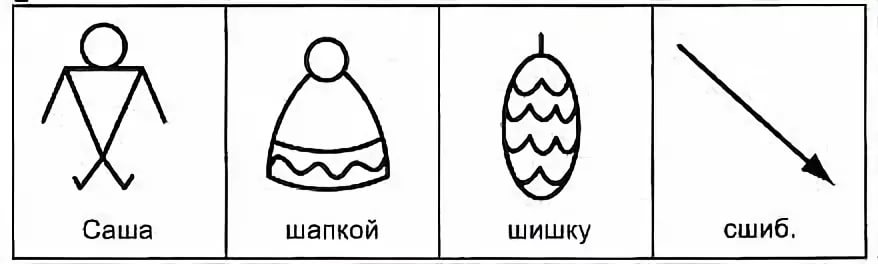 - Шашки – на столе, шишки – на 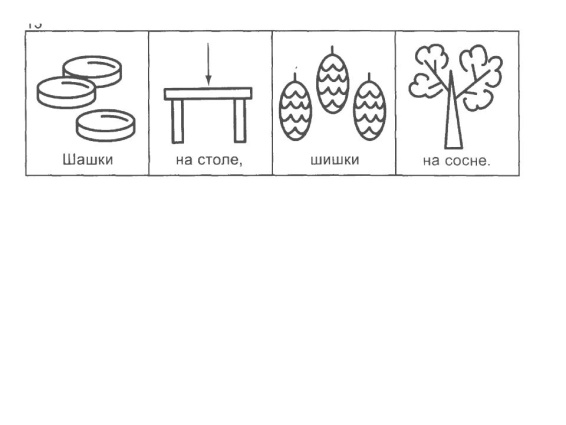 сосне.- У старушки пушистая шуба.- Шестые шутки шутим шутки.- Шесть мышат в шалаше шуршат.- Пастушок к пастушке спешит,  Пастушок пастушку смешит.- Поспешишь - и насмешишь,  Не поспешишь - не насмешишь.- Саша шустро сушит сушки,  Саша высушил шесть штук.  И смешно спешат старушки  Сушек Сашиных поесть.- Мышка сушек насушила,  Мышка мышек пригласила.  Мышки сушки кушать стали,  Мышки зубики сломали.- У шести Сашек - по шесть шестов, а на шести шестах - по шесть сушек.- Шла Саша по шоссе и сосала сушку. 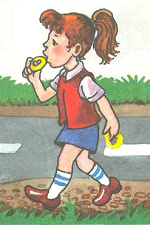 Звуки «З» - «Ж»- Жёлтая змея шипит, зелёный жук жужжит.- Завизжала пила, зажужжала пчела.- Задрожали зайки,Увидев волка на лужайке.- Завизжала железная пила, застучал тяжёлый молоток.- Заседали в полдень зайки возле лужи на лужайке.Звуки «Ч» - «С’», «Ч» - «Т’»- Течёт речка, печёт печка.- Течёт, течёт, не вытечет,  Печет, печет, не выпечет.- В четверг четвертого числа в четы ре с четвертью часа четыре чеpненьких чумазеньких чеpтёнка чертили чёрными чернилами чертёж.- Черепаха не скучая,  Час сидит за чашкой чая.  Черепаха всех смешит,  Потому что не спешит.  А куда спешить тому,  Кто всегда в своем дому?- Караси в речке, овечки у печки,   Овечки у печки, караси в речке.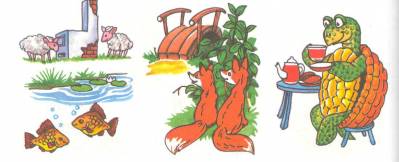 Звуки «Щ» - «С’»- Щётка в ящике лежит.   Щенок к ящику бежит.   Он ищет её тщательно   И стащит обязательно. - Гостю щей не жалей,   А погуще лей.
МБДОУ «Детский сад «Мозаика»